Supplementary materialTable 1. Primer sequences for ANGPTL4 gene cloning, qPCR analysis and promoter cloning.Figure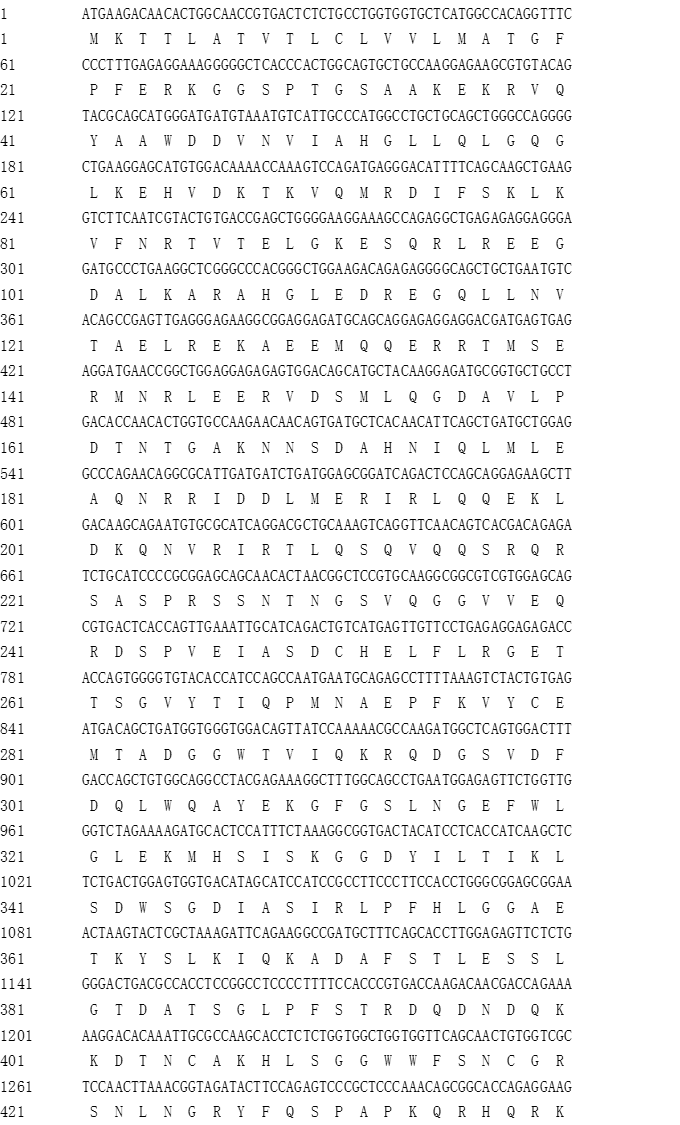 Fig. 1. Nucleotide and deduced amino acids sequences of the ANGPTL4 in large yellow croakerPrimerSequences (5’-3’)Primer Informationangptl4-CDS-FATGAAGACAACACTGGCAACCGTGACTCTCCDS cloningangptl4-CDS-RTTATGACTTGTTTTCCACCTCAGCGGGGGCGCDS cloningangptl4-RT-FGAAGGAGCATGTGGACAAART-qPCRangptl4-RT-RCTCCCTCAACTCGGCTGTRT-qPCRAngptl4-pro-FGGCATGAGTCATCCAACAGCTACACTATGANGPTL4 promoterAngptl4-pro-RTGCTGTCGTTGCCTCGAACTGTTGAAATGANGPTL4 promoterppara-RT-FGTCAAGCAGATCCACGAAGCCRT-qPCRppara-RT-RTGGTCTTTCCAGTGAGTATGAGCCRT-qPCRpparb-RT-FGGAGTTGAAGGCGAGGGAAAGRT-qPCRpparb-RT-RACGGCGACGAGGTTTGTGACRT-qPCRpparg-RT-FTGTCCGAGCTGGAAGACAACRT-qPCRpparg-RT-RTGGGGTCATAGGGCATACCART-qPCRactin-RT-FATCAGGGAGTGATGGTTGGGATGRT-qPCRactin-RT-RCTCGTAGATGGGTACTGTGTGGGRT-qPCR